PREMIERY W LUTYM NAFOX COMEDYWILL I GRACE  5

Will & Grace, Season 5
(24 odcinki po 30 minut)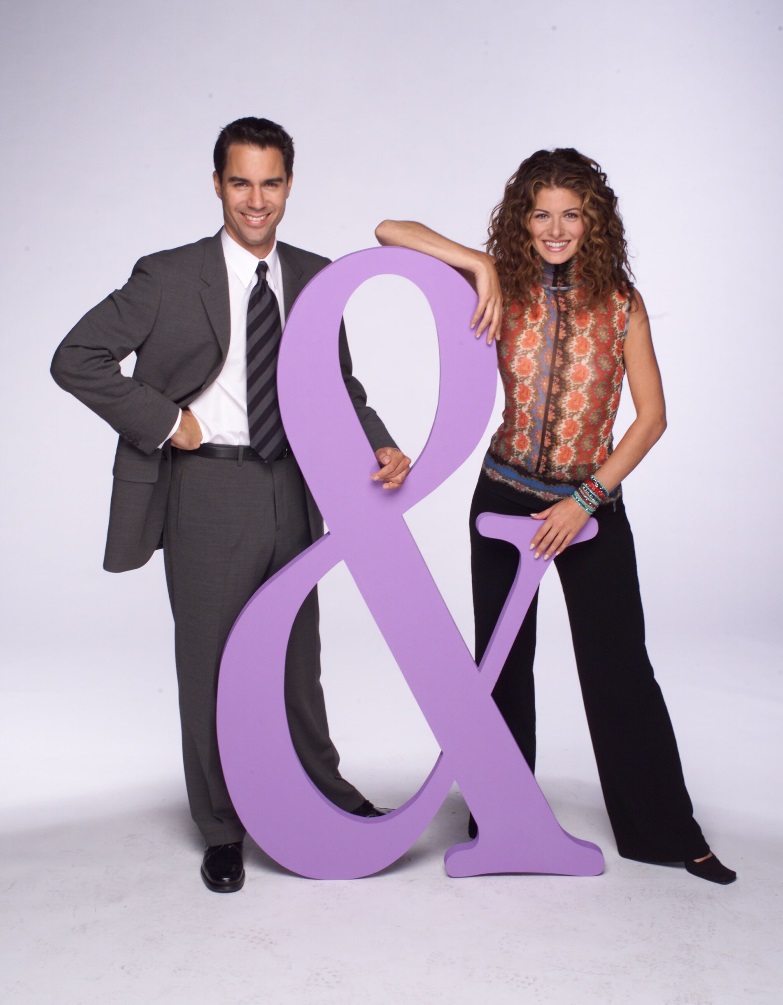 © 2016 Fox and its related entities. All rights reserved  PREMIERA 5. SEZONU: WTOREK 14 LUTEGO OD GODZ. 19:10 
(2 ODC.)Emisja: od poniedziałku do piątku od godz. 19:10 (2 odc.)W lutym na FOX Comedy widzowie poznają dalsze losy przyjaciół z Nowego Jorku w 5. sezonie komedii „Will i Grace”.Już od grudnia widzów FOX Comedy swoim humorem czaruje kwartet przyjaciół 
z ponad przeciętnym humorem.Tytułowi „Will i Grace” są najlepszymi przyjaciółmi, którzy zamieszkali razem po tym jak Grace rozstała się z chłopakiem. Will, w tej roli Eric McCormack („Pułapki umysłu”, „Cudotwórca”), jest homoseksualnym prawnikiem zaś Grace (Debra Messing, „Pretty Man, czyli chłopak do wynajęcia”), dekoratorką wnętrz z idealną figurą.  Wspólnemu życiu Willa i Grace koloru dodają Megan Mullally („Scenki z życia”), czyli serialowa Karen Walker oraz Sean Hayes w roli Jacka McFarlanda. Karen to opryskliwa asystentka Grace, bon vivantka i lekomanka, korzystająca z życia i każdej okazji, by wypić i poznać kolejnego faceta z grubym portfelem. Z kolei przyjaciel Willa – Jack, jest ekscentrycznym, wyzwolonym gejem, który pomógł Willowi ujawnić swoją orientację. Co tym razem wydarzy się podczas kolejnych randek, spotkań służbowych i towarzyskich schadzek przyjaciół z Nowego Jorku?W 5. sezonie na ekranie pojawią się między innymi: Kevin Bacon i Elton John, którzy zagrają siebie samych, Madonna jako Liz, Demi Moore jako Sissy Palmer-Ginsburg oraz Jason Marsden jako Kim.Co okaże się największą niespodzianką 5. sezonu?W nadchodzących odcinkach główni bohaterowie podejmą decyzję o posiadaniu dziecka. 
W tym samym czasie Grace spotka nowego faceta, a Karen pozna nowego współlokatora.Co z tego wyniknie? Odpowiedź już 14 lutego od godziny 19:10 na FOX Comedy.Kontakt prasowy:Izabella Siurdyna					PR Manager						FOX Networks Group
tel.(+48 22) 378 27 94
tel. kom. +48 697 222 296
e-mail: izabella.siurdyna@fox.com